Общество  с ограниченной ответственностью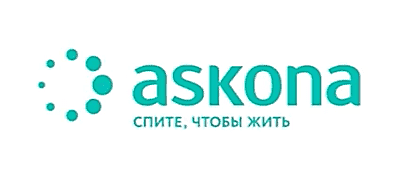 «ТД Аскона-Импорт»220089, г. Минск, пр. Дзержинского, 57-54Адрес ____________________________________________________________________________________________________________________________паспорт _____________________________________________________________________________________________телефон _______________________________ПРЕТЕНЗИЯ №___Мною куплено изделие _____________________________________________________________________ в магазине по адресу________________________________________________________________________ Дата покупки ___________ (чек на купленное изделие прилагаю) оплачено _____________Чек (ТТН)№ ____________         № договора купли-продажи________________При продаже продемонстрирована работа механизма трансформации, разъяснены правила по уходу и эксплуатации мебели (нужное подчеркнуть) -      да          нет      При распаковке или сборке или эксплуатации (нужное подчеркнуть) установлены следующие дефекты ____________________________________________________________________________________________________________________________________________________________________________________________________________________________________________________________________________________________________________________________________________________________________________________________________________________________________________________________________________________________________________________________________________________________Прошу: ____________________________________________________________________________________________________________________________________________________________________________________Согласую срок исполнения по моему заявлению до 30 календарных дней.Дата «_____» ________________ 20___ г.	Подпись покупателя __________________________ выводы и предложения по претензии покупателяв результате обследования изделия на квартире____________________________________________________________________________________________________________________________________________________________________________________обследование произвел представитель продавца (изготовителя) ___________________________________Дата обследования   «_____» ________________ 20___ г.